Состояние и перспективы развития информатизации образования Читинской областиВ. В. Глазырин, К. И. Карасев, Ю. Н. РезникЧитинский государственный университетВ последние годы российская система образования находится в состоянии непрерывного реформирования для нахождения наиболее эффективных путей подъема качества подготовки специалистов, необходимых стране для сохранения ее безопасности и конкурентоспособности в переходную эпоху изменения российской политико-экономической системы и глобализации мировых процессов.Насыщение образовательной среды регионов компьютерной техникой, требует реализации новых подходов к управлению образованием, к организации и качеству информационных потоков этой системы.Развитие информатизации в Читинской области регламентируется Президентской программой "Компьютеризация сельских школ" и рядом региональных программ.Все это позволит к 2004г. в основном оснастить все школы компьютерными классами, обеспечить школы квалифицированными педагогическими кадрами и их переподготовку в соответствии с требованиями времени и создать корпоративную телекоммуникационную сеть "Образование Забайкалья".В настоящее время в 593 общеобразовательных школах области установлено 297 современных компьютерных класса.В итоге компьютерными классами оснащены 46,7% школ Читинской области, в основном это средние школы (73% средних школ имеют компьютерные классы), относительно контингента эти цифры составляют соответственно 77,4% и 83,7%.Создание в г. Чите Центра Интернет образования совместно с Федерацией Интернет образования реально меняет ситуацию во внедрении современных технологий обучения. В 2002-2003 учебном году процент учителей, владеющих новыми информационными технологиями достигнет 25% от общего числа педагогов, что позволит более активно использовать компьютерную технику в преподавании различных предметов.Тенденция использования компьютерной техники, как на уроках информатики, так и предметных уроках возрастает. Все чаще она используется в неурочное время на факультативных занятиях и различных курсах.Информационные ресурсы системы профессионального начального образования области представлены следующим образом: компьютерные классы имеют 14 учреждений. В 13 из них установлены компьютерные классы нового поколения. 4 училища имеют классы, оборудованные старыми машинами. Подключение к сети Internet имеют 3 ПУ. В 2003 году планируется укомплектовать компьютерными классами за счет федеральной программы остальные училища.Предыдущие годы отмечены усилением информационных компонентов в образовательной деятельности вузов. Информационные технологии обеспечивают движение науки, образования, культуры создают возможность для новых перспектив. Программы информатизации затронули все вузыБольшинство ВУЗов и ССУЗов имеют одноранговые сети масштаба кафедр, отделений и т.д. Все учреждения профессионального образования г.Читы имеют выход в Internet.В Читинском государственном университете при грантовой поддержке Департамента образовательных программ правительства США открыт Центр открытого доступа в Интернет, где могут бесплатно участвовать в различных информационных программах студенты, преподаватели вузов и представители всех слоев населения.Подготовку педагогических кадров в сфере информатизации проводит Забайкальский государственный педагогический университет и педагогические колледжи области (5) - выпуск специалистов более 60 чел. Специалистов в сфере информационных технологий готовят вузы области (Читинский государственный технический университет, Забайкальский институт железнодорожного транспорта, Читинский филиал Современного гуманитарного университета, Забайкальский институт предпринимательства, некоторые ССУЗы) - выпуск более 100 специалистов.В год курсы повышения квалификации и переподготовки проходят более 200 учителей. Прослеживается положительная тенденция подготовки не только учителей информатики, но и учителей предметников, так в 2000г. повышение квалификации прошли практически только учителя информатики, а 2002г. уже 50% прошедших курсы составили учителя предметники.Разумеется, управление изменениями в такой сложной многофункциональной информационно насыщенной системе требует ухода от исторически сложившейся практики ведения документооборота, сбора, хранения, обобщения и анализа первичной информации. Современные информационные технологии (ИТ) позволяют эффективно управлять образовательным комплексом, способствовать его вхождению в единое образовательное пространство России и мира.	Широкое внедрение современных информационных и коммуникационных технологий, принятие и начало реализации федеральных целевых программ "Развитие единой образовательной информационной среды (2001-2005 годы)" и «Электронная Россия» создают предпосылки для перехода к качественно новому уровню управления образованием региона на основе информационных технологий.-----------------------------------------------------------------------------------------------------------------------Российский портал информатизации образования содержит: законодательные и нормативные правовые акты государственного регулирования информатизации образования, федеральные и региональные программы информатизации сферы образования, понятийный аппарат информатизации образования, библиографию по проблемам информатизации образования, по учебникам дисциплин цикла Информатика, научно-популярные, документальные видео материалы и фильмы, периодические издания по информатизации образования и многое другое.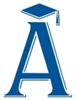 